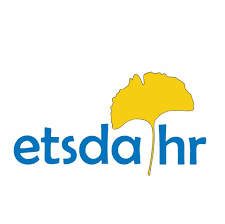 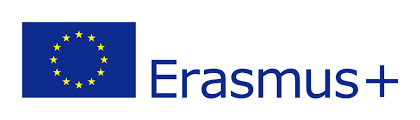 AGENDA FOR THE SECOND ONLINE MEETING 29/04/2021 7PM1 Contracts and money transfer (charts and documents)2 Project tasks for the Bulgarian mobility (Yoana)3 Dissemination activities done (logo, posters, videos, presentations, etc.)4 eTwinning activities (Orhan)5 Mobility to Bulgaria, discussion about mobilities6 AOB